Уважаемые  жители Валдайского района.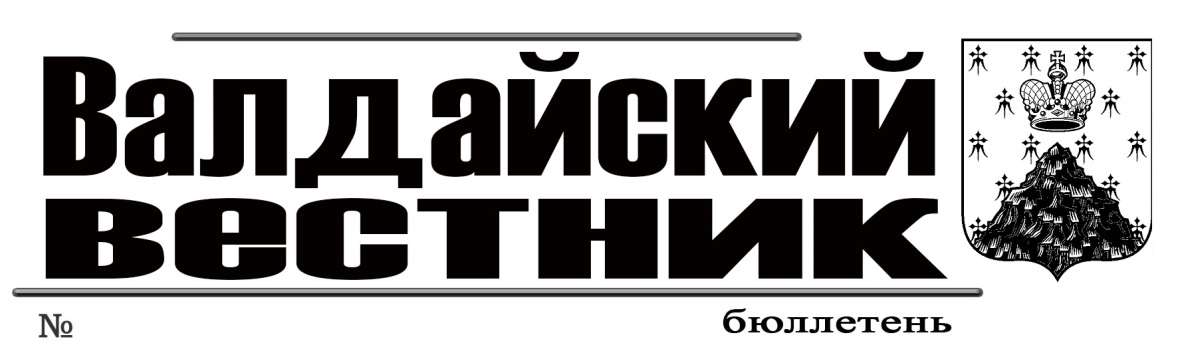 Правительство Новгородской области  с 25 января по 28 февраля 2015 года проводит опрос населения об оценке по итогам 2014 года эффективности деятельности руководителей: территориальных органов федеральных органов исполнительной власти,   их структурных подразделений, органов местного самоуправления, унитарных предприятий и учреждений, действующих на региональном и муниципальном уровнях, а также акционерных обществ, контрольный пакет акций которых находится в собственности Новгородской области или муниципальной собственности, осуществляющих оказание услуг, необходимых для обеспечения жизнедеятельности населения муниципальных образований.Анкета размещена на главной странице официального портала Правительства Новгородской области (справа опция «Анкета опроса населения»).	Просим жителей Валдайского района принять активное участие в указанном опросе.Администрация Валдайского муниципального районаИНФОРМАЦИОННОЕ СООБЩЕНИЕАдминистрация Валдайского муниципального района сообщает о приёме заявлений о предоставлении в аренду земельного участка из земель населённых пунктов, расположенного:Новгородская область, Валдайский район, Валдайское городское поселение, г.Валдай, ул.Песчаная (ориентир: данный земельный участок примыкает с  юго-западной стороны к земельному участку с кадастровым номером 53:03:0101030:13), площадью ориентировочно 50 кв.м, для установки временного сооружения автобусной остановки с торговым ларьком;Заявления принимаются в течение десяти дней со дня опубликования данного сообщения (по 09.02.2015) в Многофункциональном центре по адресу: Новгородская область, г.Валдай, ул.Гагарина, д.12/2, тел. 8 (816-66) 2-18-19.С местом расположения земельного участка на плановом материале возможно ознакомиться в комитете по управлению муниципальным имуществом Администрации муниципального района (каб.415).При поступлении двух или более заявлений право на заключение договора аренды земельного участка предоставляется на торгах. ИНФОРМАЦИОННОЕ СООБЩЕНИЕАдминистрация Валдайского муниципального района сообщает, что в периодическом печатном издании - бюллетене «Валдайский Вестник» от 30.01.2015 № 3(44) и на сайте Администрации Валдайского муниципального района valdayadm.ru опубликованы информационные сообщения о приёме заявлений о предоставлении в аренду земельных участков. АДМИНИСТРАЦИЯ ВАЛДАЙСКОГО МУНИЦИПАЛЬНОГО РАЙОНАП О С Т А Н О В Л Е Н И Еот 22.01.2015   №92 ВалдайО внесении изменений в Положение о составе, порядке подготовки  и утверждения местных нормативов градостроительного проектирования Валдайского городского поселения	На основании Федерального закона от 05 мая 2014 года №131 ФЗ «О внесении изменений в Градостроительный кодекс Российской Федерации» Администрация Валдайского муниципального района ПОСТАНОВЛЯЕТ:	1. Внести изменения в Положение о составе, порядке подготовки и утверждения местных нормативов градостроительного проектирования Валдайского городского поселения, утверждённое постановлением Администрации Валдайского муниципального района от 22.04.2014 №754:          	1.1. Дополнить пункт 3 раздела 3 абзацем следующего содержания:	«Проект местных нормативов градостроительного проектирования подлежит размещению на официальном сайте органа местного самоуправления в сети «Интернет» и опубликованию в порядке, установленном для официального опубликования муниципальных правовых актов, иной официальной информации, не менее чем за два месяца до их утверждения.»;	1.2. Изложить пункт 6 раздела 3 в редакции:	«6. Решение об утверждении местных нормативов градостроительного проектирования и внесения изменений в них утверждаются представительным органом местного самоуправления.»;	1.3. Дополнить раздел 3 пунктом 9 следующего содержания:          «9.Утверждённые местные нормативы градостроительного проектирования подлежат размещению в федеральной государственной информационной системе территориального планирования в срок, не превышающий пяти дней со дня утверждения указанных нормативов.».	2. Опубликовать постановление в бюллетене «Валдайский Вестник» и  разместить на официальном сайте Администрации Валдайского муниципального района в сети «Интернет».Глава муниципального района	А.А.ТарасовАДМИНИСТРАЦИЯ ВАЛДАЙСКОГО МУНИЦИПАЛЬНОГО РАЙОНАП О С Т А Н О В Л Е Н И Еот 23.01.2015   №112 ВалдайО внесении изменений в реестр маршрутов регулярных перевозок пассажиров и багажа в пригородном сообщениина территории Валдайского муниципального районаВ соответствии с Федеральными законом от 6 октября 2003 года N 131-ФЗ «Об общих принципах организации местного самоуправления в Российской Федерации», Правилами организации транспортного обслуживания населения автомобильным транспортом общего пользования в пригородном (между поселениями в границах муниципального района) сообщении на территории Валдайского муниципального района,  утвержденными решением Думы Валдайского муниципального района от 25.09.2014 №327 и в целях удовлетворения потребности населения в транспортном обслуживании, повышения его качества и обеспечения безопасности движения Администрация Валдайского муниципального района ПОСТАНОВЛЯЕТ:1. Внести изменения в реестр маршрутов регулярных перевозок пассажиров и багажа в пригородном сообщении на территории Валдайского муниципального района, утвержденный постановлением Администрации Валдайского муниципального района от 17.10.2014 №2104:1.1. Изложить строку маршрута № 1 в прилагаемой редакции;1.2. Исключить из реестра строку маршрута № 7.2. Опубликовать постановление  в бюллетене «Валдайский Вестник» и на официальном сайте Администрации Валдайского муниципального района в сети «Интернет».3. Постановление вступает в силу с 31.12.2014. 	Глава муниципального района	А.А.Тарасов                                                              Приложение к постановлению Администрации муниципального района от 23.01.2015  №112                                                                                                                                                                                                                                                                                                                                                                АДМИНИСТРАЦИЯ ВАЛДАЙСКОГО МУНИЦИПАЛЬНОГО РАЙОНАП О С Т А Н О В Л Е Н И Еот 26.01.2015   №116  ВалдайО ликвидации муниципального унитарного предприятия «Валдайская укрупненная типография»В соответствии со статьями 61-64 Гражданского кодекса Российской Федерации Администрация Валдайского муниципального района ПОСТАНОВЛЯЕТ:1. Ликвидировать муниципальное унитарное предприятие «Валдайская укрупненная типография» (далее – МУП «Валдайская укрупненная типография), расположенное по адресу: 175400, Новгородская область, Валдайский район, г. Валдай, ул. Луначарского, д.42а.2. Установить срок ликвидации МУП «Валдайская укрупненная типография» в течение 1 (одного) года со дня вступления в силу настоящего постановления.3. Образовать ликвидационную комиссию МУП «Валдайская укрупненная типография» и утвердить ее состав.4. Ликвидационной комиссии при ликвидации МУП «Валдайская укрупненная типография»:4.1. В порядке и в сроки, установленные трудовым законодательством Российской Федерации, предупредить работников МУП «Валдайская укрупненная типография» о предстоящем увольнении в связи с ликвидацией предприятия и обеспечить проведение комплекса организационных мероприятий, связанных с ликвидацией МУП «Валдайская укрупненная типография», в отношении работников предприятия  с соблюдением трудовых и социальных гарантий;4.2. Осуществить предусмотренные Гражданским кодексом Российской Федерации и нормативными правовыми актами Российской Федерации мероприятия по ликвидации МУП «Валдайская укрупненная типография»;4.3. Обеспечить реализацию полномочий по управлению делами ликвидируемого МУП «Валдайская укрупненная типография» в течение всего периода ликвидации;4.4. Поместить в органах печати, в которых публикуются данные о государственной регистрации юридического лица, публикацию о ликвидации МУП «Валдайская укрупненная типография» и о порядке и сроках заявления требований кредиторами;4.5. Выявить и уведомить в письменной форме о ликвидации МУП «Валдайская укрупненная  типография» всех известных кредиторов и оформить с ними акты сверки взаиморасчетов;4.6. Принять меры к выявлению дебиторов и получению дебиторской задолженности;4.7. Составить промежуточный ликвидационный баланс, который содержит сведения о составе имущества ликвидируемого юридического лица, перечне предъявленных кредиторами требований, а также о результатах их рассмотрения и представить его на утверждение Учредителю в срок 10 календарных дней после окончания срока для предъявления требований кредиторами;4.8. Составить ликвидационный баланс и представить его на утверждение Учредителю в срок 10 календарных дней после завершения расчетов с кредиторами;4.9. Представить в уполномоченный государственный орган для внесения в Единый государственный реестр юридических лиц уведомление о завершении процесса ликвидации МУП «Валдайская укрупненная типография» в срок 10 календарных дней после утверждения ликвидационного баланса;4.10. Предоставить Учредителю свидетельство об исключении МУП «Валдайская укрупненная типография» из Единого государственного реестра юридических лиц.5. Утвердить прилагаемый план мероприятий по ликвидации МУП Валдайская укрупненная типография» в соответствии с Гражданским кодексом Российской Федерации.6. Председателю ликвидационной комиссии:6.1. Уведомить в письменной форме о ликвидации МУП «Валдайская укрупненная типография» уполномоченный государственный орган для внесения в Единый государственный реестр юридических лиц с приложением настоящего постановления в течение трех рабочих дней после даты принятия настоящего постановления;6.2. Уведомить Пенсионный фонд и Фонд социального страхования о ликвидации МУП «Валдайская укрупненная типография» в течение трех рабочих дней со дня принятия настоящего постановления;6.3. Подготовить и передать муниципальное имущество, находящееся на праве хозяйственного ведения в МУП «Валдайская укрупненная  типография» в Администрацию Валдайского муниципального района Новгородской области;6.4. Подготовить и передать документы по личному составу МУП «Валдайская укрупненная типография» в архивный сектор Администрации Валдайского муниципального района.7. Комитету по управлению муниципальным имуществом Администрации Валдайского муниципального района после ликвидации МУП «Валдайская укрупненная типография» внести соответствующие изменения в Реестр муниципальной собственности  Валдайского муниципального района.8. Установить, что со дня вступления в силу настоящего постановления функции единоличного исполнительного органа МУП «Валдайская укрупненная типография» переходят к ликвидационной комиссии.9. Опубликовать постановление в бюллетене «Валдайский Вестник» и разместить на официальном сайте Администрации Валдайского муниципального  района в сети «Интернет».10. Постановление вступает в силу со дня его официального опубликования.11. Контроль за исполнением  постановления возложить на заместителя Главы администрации муниципального района Гаврилова Е.А.Глава муниципального района	А.А.Тарасов                                                                                                                    УТВЕРЖДЕН                          постановлением Администрации  муниципального района                                                               от 26.01.2015  № 116          СОСТАВликвидационной комиссии МУП «Валдайская укрупненная типография»Лапина С.М. –     директор МУП «Валдайская укрупненная типография», председатель ликвидационной комиссии;Корзинев В.А.-    заместитель председателя комитета по управлению муниципальным имуществом Администрации Валдайского муниципального                            района, секретарь ликвидационной комиссии.          Члены комиссии:Митрофанова Н.А. – заместитель председателя комитета экономического развития Администрации Валдайского муниципального района;Ширяев В.И.   –   заведующий отделом правового регулирования Администрации Валдайского муниципального района.                                                                                                                                                                            УТВЕРЖДЕН                               постановлением Администрации муниципального района                                                      от 26.01.2015  №116              ПЛАНмероприятий по ликвидации МУП «Валдайская укрупненная типография» СОДЕРЖАНИЕ___________________________________________________________________________«Валдайский Вестник». Бюллетень №3(46) от 30.01.2015Учредитель: Дума  Валдайского муниципального районаУтвержден решением Думы Валдайского  муниципального района от 27.03.2014 № 289Главный редактор: Глава Валдайского муниципального района  А.А. Тарасов, телефон: 2-03-25Адрес редакции: Новгородская обл,, Валдайский район, г. Валдай, пр. Комсомольский, д.19/21Отпечатано в МБУ «Административно-хозяйственное управление» (Новгородская обл., Валдайский район, г. Валдай, пр. Комсомольский, д.19/21 тел/факс 2-36-01 (доб. 139)Выходит по пятницам. Объем 4 п.л. Тираж 30 экз. Распространяется бесплатно.№ марш-рутаНаименованиемарш-рутаОбщаяпротя-женностьмаршрутаСредняяпротя-женностьмаршрута км.БудниБудниПятницаПятницаСубботаСубботаВоскресеньеВоскресеньеКоличество пассажирских мест  автобуса№ марш-рутаНаименованиемарш-рутаОбщаяпротя-женностьмаршрутаСредняяпротя-женностьмаршрута км.количестворейсовраспи-саниеколичестворейсовраспи-саниеколичестворейсовраспи-саниеколичестворейсовраспи-сание160Едрово-Валдай50,025,047-30,09-15,11-10,13-0547-30,09-15,11-10,13-05409-00,10-35,11-45,13-10--13№п\пНаименование мероприятияСрокисполненияОтветственные лицаПримечание123451.Опубликовать в журнале «Вестник государственной регистрации» информацию о ликвидации МУП «Валдайская укрупненная типография» и о порядке и сроке заявления требований его кредитораминезамедлительно после уведомления уполномоченного государственного органа для внесения в Единый государственный реестр юридических лиц уведомления о ликвидацииликвидационная комиссиястатья 63 Гражданского кодекса Российской Федерации, с учетом сроков окончания полномочий2.Письменно уведомить кредиторовв течение 10 рабочих дней со дня вступления в силу постановления о ликвидацииликвидационная комиссия3.Письменно направить дебиторам требования о выплате денежных средствв течение 10 рабочих дней со дня вступления в силу постановления о ликвидацииликвидационная комиссия4.Провести инвентаризацию имущества ликвидируемого предприятияв течение 15 рабочих дней со дня вступления в силу постановления о ликвидацииликвидационная комиссиястатья 12 Федерального закона № 129 «О бухгалтерском учете»5.Предупредить работников о предстоящем увольнении с соблюдением трудовых и социальных гарантийне менее чем за два месяца до увольненияликвидационная комиссия6.Составить промежуточный ликвидационный баланс в соответствии с действующими правилами ведения бухгалтерского учета и отчетности с приложением перечня имущества ликвидируемого учреждения, а также перечня требований, предъявленных кредиторами и результаты их рассмотрения, и уведомить регистрирующий орган по форме Р 15001после окончания срока для предъявления требований кредиторовликвидационная комиссияпункт 2 статьи 63 Гражданского кодекса Российской Федерации,промежуточный ликвидационный баланс Администрации Валдайского района7.Проведение расчетов с кредиторами первой и второй очередив течение одного месяцев со дня утверждения промежуточного ликвидационногобалансаликвидационная комиссиястатья 63, статья 64 Гражданского кодекса Российской Федерации8Проведение расчетов с кредиторами третьей и четвертой очередипо истечении месяца со дня утверждения промежуточного ликвидационного балансаликвидационная комиссиястатья 63, статья 64 Гражданского кодекса Российской Федерации9.Составить ликвидационный баланс в соответствии с действующими правилами ведения бухгалтерского учета и отчетностипосле расчетов с кредиторамиликвидационная комиссияпункт 5 статьи 63 Гражданского кодекса Российской Федерации10.Направление в регистрирующий орган уведомления о завершении процесса ликвидациив течение 10 календарных дней после утверждения ликвидационного баланса с учетом статьи 8, статьи 21 ФЗ № 129 «О государственной регистрации юридических лиц и индивидуальных предпринимателей»ликвидационная комиссияпункт 1 статьи 21 Госпошлина в размере установленном ст. 333.33 Налоговым кодексом Российской Федерации11.Предоставить свидетельство об исключении юридического лица из Единого государственного реестра юридических лицликвидационная комиссияИнформация об опросе населения………………………………………………………………………………………………………………………1Информационное сообщение …………………………………………………………………………………………………………………………….1Информационное сообщение …………………………………………………………………………………………………………………………….1Нормативные документыПостановление Администрации  муниципального района от 22.01.2015 №92 «О внесении изменений в Положение о составе, порядке подготовки  и утверждения местных нормативов градостроительного проектирования Валдайского городского поселения»………….. ……………………………………………………………………………………………………………………………………………….1Постановление Администрации муниципального района от 23.01.2015 №112 «О внесении изменений в реестр маршрутов регулярных перевозок пассажиров и багажа в пригородном сообщении на территории Валдайского муниципального района» ……………….1-2Постановление Администрации муниципального района от 26.01.2015 №116 «О ликвидации муниципального унитарного предприятия «Валдайская укрупненная типография» ………………………………………………………………………………………………………….2-3